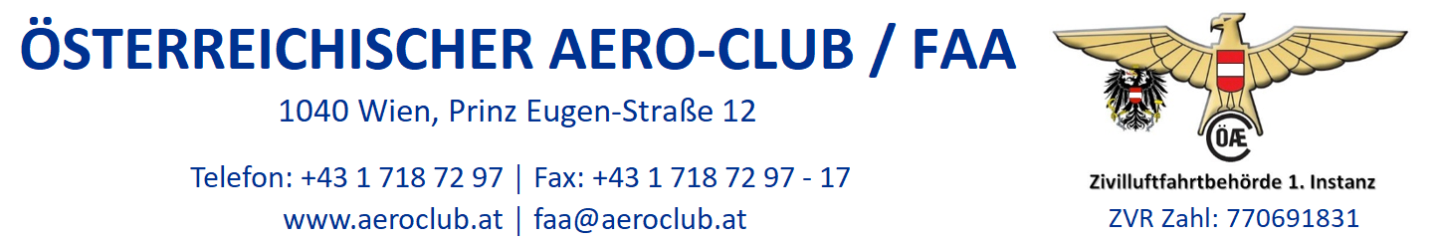 TECHNIK HG/PGPrüfbericht                                                              OE – 6                           Halter:    Hängegleiter / Paragleiter:        Antriebseinheit:         FAA_FO_604_HGPGTECH_v02_pruefbericht                               Ausgabe: 04.11.2020 Autor: W. Stocker                                            Seite 1 von 1Erstmalig Genehmigung gemäß § 68 ZLLV 2010  Nachprüfung gemäß  § 69 ZLLV 2010Vorname:           Antrag vom:         Nachname:       Kennblatt Nr.:     Anschrift:           Anschrift:           Hersteller:                           Hersteller:                           Hersteller:                           Herstellerbezeichnung:      Herstellerbezeichnung:      Herstellerbezeichnung:      Seriennummer:      Baujahr:      Flugstunden:      Hersteller:                           Hersteller:                           Hersteller:                           Herstellerbezeichnung:       Herstellerbezeichnung:       Herstellerbezeichnung:       Seriennummer:      Baujahr:      Flugstunden:                                                           Prüfergebnis                                                     Prüfergebnis                                                     Prüfergebnis                                                     Prüfergebnis                                                     Prüfergebnis                                                     Prüfergebnis  ok Mängel okMängel Pkt. 1.  TragwerkOE – Beschriftung / Kennzeichnung Pkt.2.   AufhängungKennzeichnung  Trag-/Triebwerk Pkt. 3. AntriebseinheitMindestausrüstung Pkt. 4. RettungssystemFlug-/Bordbuch Pkt. 5. Zubehörartikel  Wartungsbescheinigung Pkt. 6. AllgemeinVeröffentlichte Sicherheitsmitteilun- gen und Lufttüchtigkeitshinweise überprüftIch als Halter des LFZ oder als Berechtigter bestätige mit meiner Unterschrift, dass das Betriebs- und Wartungshandbuch des auf diesem Prüfbericht genannten LFZ der letzten Ausgabe und der gültigen Fassung entspricht.Datum:                                                         ………………………………………………                                                                                                                                  (Unterschrift Halter/Bevollmächtigter)Ich als Halter des LFZ oder als Berechtigter bestätige mit meiner Unterschrift, dass das Betriebs- und Wartungshandbuch des auf diesem Prüfbericht genannten LFZ der letzten Ausgabe und der gültigen Fassung entspricht.Datum:                                                         ………………………………………………                                                                                                                                  (Unterschrift Halter/Bevollmächtigter)Ich als Halter des LFZ oder als Berechtigter bestätige mit meiner Unterschrift, dass das Betriebs- und Wartungshandbuch des auf diesem Prüfbericht genannten LFZ der letzten Ausgabe und der gültigen Fassung entspricht.Datum:                                                         ………………………………………………                                                                                                                                  (Unterschrift Halter/Bevollmächtigter)Ich als Halter des LFZ oder als Berechtigter bestätige mit meiner Unterschrift, dass das Betriebs- und Wartungshandbuch des auf diesem Prüfbericht genannten LFZ der letzten Ausgabe und der gültigen Fassung entspricht.Datum:                                                         ………………………………………………                                                                                                                                  (Unterschrift Halter/Bevollmächtigter)Ich als Halter des LFZ oder als Berechtigter bestätige mit meiner Unterschrift, dass das Betriebs- und Wartungshandbuch des auf diesem Prüfbericht genannten LFZ der letzten Ausgabe und der gültigen Fassung entspricht.Datum:                                                         ………………………………………………                                                                                                                                  (Unterschrift Halter/Bevollmächtigter)Ich als Halter des LFZ oder als Berechtigter bestätige mit meiner Unterschrift, dass das Betriebs- und Wartungshandbuch des auf diesem Prüfbericht genannten LFZ der letzten Ausgabe und der gültigen Fassung entspricht.Datum:                                                         ………………………………………………                                                                                                                                  (Unterschrift Halter/Bevollmächtigter)Bemerkungen: Das Luftfahrzeug ist nach allfälliger Behebung der Beanstandungen im Sinne der Nachprüfung lufttüchtig.Bemerkungen: Das Luftfahrzeug ist nach allfälliger Behebung der Beanstandungen im Sinne der Nachprüfung lufttüchtig.Bemerkungen: Das Luftfahrzeug ist nach allfälliger Behebung der Beanstandungen im Sinne der Nachprüfung lufttüchtig. Ort der Prüfung:      Prüfer/Unterschrift:Prüferstempel: Datum der Überprüfung                                 Prüfer/Unterschrift:Prüferstempel: